В соответствии с Федеральным законом «О приватизации государственного и муниципального имущества» от 21.12.2001 № 178-ФЗ, решением Собрания депутатов Батыревского муниципального округа Чувашской Республики от 30.03.2023 г.  № 11/22 «О порядке принятия решений об условиях приватизации муниципального имущества Батыревского муниципального округа Чувашской Республики», Прогнозным планом (программой) приватизации муниципального имущества Батыревского муниципального округа Чувашской Республики на 2024 год и основными направлениями приватизации муниципального имущества Батыревского муниципального округа Чувашской Республики на 2025-2026 годы, утвержденным решением Собрания депутатов Батыревского муниципального округа от 08.12.2023 № 21/3, с изменениями от 25.01.2024:1. Приватизировать путем проведения аукциона с открытой формой подачи предложений о цене имущества в электронной форме, следующее муниципальное имущество, являющееся казной Батыревского муниципального округа Чувашской Республики:Лот №1.Земельный участок площадью 457 кв.м с кадастровым номером 21:08:320601:234, категория земель: земли сельскохозяйственного назначения, с расположенным на нем объектом недвижимого имущества: здание общей площадью 190,1 кв. м, кадастровый номер 21:08:320502:90, 1-этажное, назначение: нежилое, по адресу: Чувашская Республика, Батыревский р-н, д. Шаймурзино, ул. К. Маркса, д.30.Начальная цена продажи – 267 300 (Двести шестьдесят семь тысяч триста) рублей 00 копеек с учетом НДС, согласно отчету об оценке № 82-б/2023 от 02.11.2023 г., в том числе:- земельного участка – 1 300 (Одна тысяча триста) рублей 00 копеек без НДС, - здания – 266 000 (Двести шестьдесят шесть тысяч) рублей 00 копеек с учетом НДС. Размер задатка (10% от начальной цены имущества) – 26 730 (Двадцать шесть тысяч семьсот тридцать) рублей 00 коп.Величина повышения начальной цены («Шаг аукциона») – 13 365 (Тринадцать тысяч триста шестьдесят пять) рублей 00 коп. (5 % от начальной цены продажи).Обременения объектов - отсутствуют.2. Утвердить аукционную документацию для проведения открытого аукциона в электронной форме по продаже муниципального имущества Батыревского муниципального округа Чувашской Республики, согласно приложению.3. Единой комиссии по проведению торгов провести мероприятия по продаже имущества, указанного в пункте 1 настоящего распоряжения, в установленном порядке.4. Контроль за выполнением настоящего распоряжения возложить на заместителя главы - начальника отдела экономики, сельского хозяйства и инвестиционной деятельности администрации Батыревского муниципального округа.ЧĂВАШ РЕСПУБЛИКИН ПАТĂРЬЕЛ                                     МУНИЦИПАЛЛĂ ОКРУГĔН АДМИНИСТРАЦИЙĔ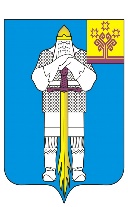 ЧУВАШСКАЯ РЕСПУБЛИКААДМИНИСТРАЦИЯБАТЫРЕВСКОГОМУНИЦИПАЛЬНОГО ОКРУГАЧУВАШСКАЯ РЕСПУБЛИКААДМИНИСТРАЦИЯБАТЫРЕВСКОГОМУНИЦИПАЛЬНОГО ОКРУГАХУШУ30.01.2024 ç.,  33  №  Патăрьел ялěРАСПОРЯЖЕНИЕ30.01.2024 г. № 33село БатыревоРАСПОРЯЖЕНИЕ30.01.2024 г. № 33село БатыревоОб условиях приватизации муниципального имущества Батыревского муниципального округа Чувашской Республики             Об условиях приватизации муниципального имущества Батыревского муниципального округа Чувашской Республики             Глава Батыревского
муниципального округа                                           Р. В. Селиванов